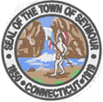 Supervises daily activities at the Senior CenterTakes payments for activities and trips, maintain accounting records, make deposits & submit reports and receipts to Finance Dept.Prepares and monitors Elderly Services BudgetAssures effective and efficient use of budgeted funds, personnel, materials, facilities, and time.Writes and submit grants on behalf of departmentSupervises trips to insure safety, handle problems that ariseNetwork with agencies in the area to provide health, financial and elderly services information and programsOversees and sets Bus Schedule for transportation (doctor appointments, shopping & activities sponsored by the Center)Prepares, for publication, a variety of brochures, calendars, letters, posters, news releases, flyers, and related communications regarding senior adult programs or services and events in the community.Interacts with  the elderly or their families about issues facing themContact families of elderly attending activities at the Center if there are changes in behavior that put them at risk (ex. Confusion, driving)Contact proper agencies if there is a suspicion of abuse or neglectWrite support letters for regional agencies who provide services to the elderly when applying for grants that benefit SeymourSubmit monthly reports of activities to Commission On AgingPerforms duties of a Senior Advocate by providing information, referral, resources and assistance to seniors on benefits and services available to them. This would include health care, social security, legal and financial assistance, military benefits, health resources, housing alternatives, food programs, transportation and caregiver resources.A general knowledge of computer skills with word processing accuracy.Assist and support creative, independent activities by senior population.Must have excellent language skills, both oral and written.High school graduate with a demonstrated ability to oversee and coordinate activities and programs within the senior population.Related experience in the field of social services or senior services preferred but not required.Must be willing to become CPR certified and AED First Aide certified and agree to maintain such certification.Must possess a valid Connecticut Driver’s LicenseFlexibility necessary, occasional evenings & weekend events 